ПРОЕКТ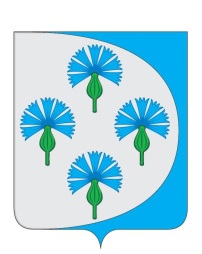 РОССИЙСКАЯ ФЕДЕРАЦИЯСОБРАНИЕ ПРЕДСТАВИТЕЛЕЙ 
СЕЛЬСКОГО ПОСЕЛЕНИЯ ЧЕРНОВСКИЙ
МУНИЦИПАЛЬНОГО РАЙОНА ВОЛЖСКИЙ
САМАРСКОЙ ОБЛАСТИТРЕТЬЕГО СОЗЫВАРЕШЕНИЕот_______ января 2018 года                                                                                                   №Об утверждении программы комплексного  развития социальной инфраструктуры сельского поселения Черновский муниципального района Волжский Самарской областиВ соответствии с Градостроительным кодексом Российской Федерации, Федеральным законом от 06.10.2003 г. № 131-ФЗ «Об общих принципах организации местного самоуправления в Российской Федерации», Генеральным планом сельского поселения Черновский муниципального района Волжский Самарской области, Уставом сельского поселения Черновский муниципального района Волжский Самарской области, Собрание представителей сельского поселения Черновский муниципального района Волжский Самарской области,РЕШИЛО:1. Утвердить прилагаемую Программу комплексного  развития социальной инфраструктуры сельского поселения Черновский  муниципального района Волжский Самарской области на 2019-2033  годы.2. Опубликовать настоящее решение в газете «Черновские Вести» и разместить на официальном сайте администрации сельского поселения Черновский муниципального  района  Волжский  Самарской  области  в  сети  «Интернет».4. Настоящее решение  вступает в силу после его официального опубликования.5. Контроль за выполнением настоящего постановления оставляю за собой.Глава сельского поселения Черновский муниципального района Волжский                                   Самарской области                                                                 А.М. Кузнецов	ПредседательСобрания Представителей	                                               Ю.А. ОтгулевПриложение №1к Решению Собрания представителейсельского поселения Черновскиймуниципального района ВолжскийСамарской областиот _______________  года №_______ПРОГРАММА«Комплексная программа развития социальной инфраструктурысельского поселения Черновский муниципального района Волжский Самарской области на 2019 – 2033 годы»(Далее – Программа)СОДЕРЖАНИЕВВЕДЕНИЕПрограмма комплексного развития социальной инфраструктуры (далее – Программа) сельского поселения Черновский муниципального района Волжский Самарской области (далее - сельское поселение Черновский) разработана в соответствии с Федеральным Законом от 06.10.2003 г.  № 131-ФЗ «Об общих принципах организации местного самоуправления в Российской Федерации» и постановлением Правительства Российской Федерации от 1.10.2015 г. № 1050 «Об утверждении требований к программам комплексного развития социальной инфраструктуры поселений, городских округов».Разработка настоящей Программы обусловлена необходимостью определить приоритетные по социальной значимости стратегические линии устойчивого развития           сельского поселения Черновский - доступные для потенциала территории, адекватные географическому, демографическому, экономическому, социокультурному потенциалу, перспективные и актуальные для социума сельского поселения.Комплексная программа социального развития сельского поселения Черновский  на                               2019-2033 годы (далее - Программа) описывает действия органов местного самоуправления, направленные на развитие сельского поселения, улучшение качества жизни населения.Программа представляет собой систему целевых ориентиров социально-экономического развития сельского поселения Черновский, а также увязанный по целям, задачам, ресурсам и срокам реализации комплекс мероприятий, обеспечивающих эффективное решение ключевых проблем и достижение стратегических целей.Цель программы – повышение качества жизни населения, включая формирование благоприятной социальной среды, обеспечивающей всестороннее развитие личности и укрепление здоровья, обеспечение устойчивости территориального развития.Задача программы – на основе комплексной оценки текущего состояния социально-экономического развития сельского поселения Черновский определить целевые ориентиры и основные направления развития, чтобы с помощью механизма управления реализацией Программы достичь поставленные цели.Цели развития сельского поселения и программные мероприятия, а также необходимые для их реализации ресурсы, обозначенные в Программе, могут ежегодно корректироваться и дополняться в зависимости от складывающейся ситуации, изменения внутренних и внешних условий.Паспорт ПрограммыХарактеристика существующего состояния социальной инфраструктуры сельского поселения Черновский  муниципального района волжский самарской области2.1  Описание социально-экономического состояния сельского поселения  Черновский  муниципального района Волжский Самарской области, сведения о градостроительной деятельности на территории сельского поселения  Черновский  муниципального района Волжский Самарской области;Законом Самарской области от 25.02 . № 41-ГД «Об образовании городских и сельских поселений в пределах муниципального района Волжский Самарской области, наделении их соответствующим статусом и установлении их границ» установлены границы пятнадцати поселений. Одним  из которых является сельское поселение Чёрновский с центром в посёлке Чёрновский. Сельское поселение Чёрновский расположено в северо-восточной части Волжского района в левобережьи р. Самара, на расстоянии  от районного (областного) центра.Площадь земель сельского поселения Чёрновский составляет . В  его состав входят четыре населённых пункта: посёлок Чёрновский  - центр поселения; село Белозёрки, посёлки Нур и Подлесный. Сельское поселение Чёрновский граничит:на северо-западе – с городским поселением. Смышляевка муниципального района Волжский;на севере – с сельским поселением. Алакаевка и сельским поселением Кинельский  муниципального района Кинельский;на северо-востоке – с городским округом Кинель;на востоке - с сельским поселением. Бобровка  муниципального района Кинельский;на юге – с сельскими поселениями Спиридоновка и Просвет, городским поселением Рощинский муниципального района Волжский;на западе – с сельским поселением Черновский муниципального района Волжский.Через  сельское поселение Чёрновский проходит автомобильная дорога общего пользования с усовершенствованным покрытием из асфальта регионального значения обводная  г. Самары  от  «Урал»  до  «Самара - Волгоград»;, обеспечивающая связь населённых пунктов с областным центром. Поселок Черновский.Поселок Черновский располагается на поверхности левобережной первой надпойменной террасы р. Самара. Абсолютные отметки поверхности составляют 30-. На северной окраине поселка находятся пойменные озера, на юго-восточной – каналы оросительной сети. Село Белозерки.Село Белозерки располагается на поверхности первой надпойменной левобережной террасы р. Самара. Абсолютные отметки поверхности составляют 30-. На северо-западе территория села ограничена железной дорогой в направлении Самара-Кинель, на северо-востоке – руслом реки Самара. На территории села находится несколько пойменных озер вытянутой формы. Береговой уступ реки Самара крутой, обрывистый, пойма залесена.Поселок Нур.Поселок Нур располагается на поверхности левобережной первой надпойменной террасы р. Самара.. Территория характеризуется абсолютными отметками поверхности в пределах . На востоке и юге территория поселка ограничена автомобильными дорогами с твердым покрытием. На южной окраине поселка находится озеро, на северо-востоке территория заболочена.Поселок Подлесный.Поселок Подлесный располагается в пределах левобережной первой надпойменной террасы р. Самара. Территория характеризуется абсолютными отметками поверхности в пределах 30-. С севера территория поселка ограничена коридором подземных коммуникаций, в том числе нефтепроводов. На территории поселка находится несколько мелких пойменных озер и суффозионных понижений округлой формы.Современные границы сельского поселения Черновский носят естественный характер, проходят вдоль твёрдых ориентиров рельефа местности, определены точками стыка границ смежных землепользований. Большая часть территории поселения занята землями сельскохозяйственного назначения: пашнями, пастбищами и многолетними насаждениями, древесно-кустарниковой растительностью, не входящей в лесной фонд.Общая площадь земель сельского поселения Черновский в установленных границах составляет , в том числе:земли сельскохозяйственного назначения –  – это земли, находящиеся за границами населенного пункта и предоставленные для нужд сельского хозяйства, а также предназначенные для этих целей. 
В составе земель сельскохозяйственного назначения выделяются сельскохозяйственные угодья, земли, занятые внутрихозяйственными дорогами, коммуникациями, лесными насаждениями, предназначенными для обеспечения защиты земель от воздействия негативных (вредных) природных, антропогенных и техногенных явлений, водными объектами, а также зданиями, строениями, сооружениями, используемыми для производства, хранения и первичной переработки сельскохозяйственной продукции. 
земли населённых пунктов  - к ним относятся все земли, используемые и предназначенные для застройки и развития населенных пунктов. 
В состав земель населенных пунктов могут входить земельные участки, отнесенные в соответствии с градостроительными регламентами к следующим территориальным зонам: 
    1) жилым;    2) общественно-деловым;     3) производственным;     4) инженерных и транспортных инфраструктур;     5) рекреационным;     6) сельскохозяйственного использования;     7) специального назначения;     8) военных объектов;    9) иным территориальным зонам. Земли населённых пунктов расположенных в границах сельского поселения Черновский составляет 852,6* га, из них: посёлок Черновский – ;село Белозерки – поселок Подлесный – ;поселок Нур – .       Градостроительная деятельность на территории сельского поселения Ягодное муниципального района Волжский Самарской области осуществляется в соответствии с генеральным планом сельского поселения Черновский муниципального района Волжский Самарской области, утвержденным решением Собрания представителей сельского поселения Черновский муниципального района  Волжский Самарской области от   09.12.2013 года №165.2.2 Технико-экономические параметры существующих объектов социальной инфраструктуры сельского поселения Черновский  муниципального района Волжский Самарской области, сложившийся уровень обеспеченности населения сельского поселения Черновский  муниципального района Волжский Самарской области в областях образования, здравоохранения, физической культуры и массового спорта и культуры Сельское поселение Черновский  сформировано в четырех населенных пунктах: административном центре – пос. Черновский, село Белозерки, пос. Нур, пос. Подлесный. Учреждения и предприятия социальной сферы: объекты образования, культуры, здравоохранения и социального обеспечения; предприятия торговли расположены в центрах населенных пунктов и образуют компактные общественно-деловые центры.Перечень объектов социальной инфраструктуры сельского поселения Черновский муниципального района Волжский Самарской области в таблице.Объекты образования сельского поселения ЧерновскийДетские сады осуществляют следующие функции: образовательную – физическое, познавательное, речевое, художественно - эстетическое, экологическое развитие; ухода и оздоровления – обеспечение оптимальных условий жизнедеятельности ребенка; социальную – содействие семье в воспитании ребенка. В воспитательном процессе учитываются интересы и желания ребёнка; создаются условия для проявления самостоятельности, инициативы и ответственности, творчества, которые способствуют решению программных задач, осуществляемых в разных формах совместной деятельности взрослых и детей.Во всех возрастных группах созданы оптимальные условия для игровой, познавательной, художественно-эстетической,  двигательной  деятельности. Пространственная предметно-развивающая среда – динамичная, открытая, предусматривает чередование различных видов детской деятельности. В каждой возрастной группе она оформлена и расположена по-разному.  Образовательные учреждения реализуют программы дополнительного образования по направлениям: спортивно-оздоровительное, духовно-нравственное, художественно-эстетическое, общекультурное и общеинтеллектуальное. На базе школы действуют творческие объединения дополнительного образования детей.    Начало формыКонец формыРадиус обслуживания населения объектами образования сельского поселения Черновский соответствует нормативному показателю. Транспортная доступность до общеобразовательных школ соответствует требованиям СанПиН 2.4.2.2821-10.Сведения об автобусных перевозках детей до объектов образования в сельском поселении Черновский. Общее количество мест, фактическая наполняемость, резерв мест в учреждениях образования, а также норматив обеспеченности учреждениями дошкольного образования и общеобразовательными учреждениями, в соответствии с Нормативами градостроительного проектирования Самарской области, приведены в таблице ниже.Количество мест в детских садах – 165, фактически обучается 165 воспитанников, дефицит мест не наблюдается. Численность детей до 6 лет в поселении –2 чел., доля детей, охваченных дошкольным образованием 24,8 %.Учреждения начального, среднего и высшего профессионального образования, а также учреждения дополнительного образования детей в поселении отсутствуют, население удовлетворяет потребности в профессиональном образовании в основном  учреждениях г. Самара.Объекты здравоохранения сельского поселения ЧерновскийПоселение попадает в 60-минутный радиус доступности до Центральной районной больницы (ГБУЗ СО «Волжская ЦРБ» с. Дубовый Умет), где имеется поликлиническое отделение и отделение круглосуточного стационара.Поста скорой медицинской помощи в поселении нет. Специфика потери здоровья сельскими жителями определяется, прежде всего, условиями жизни и труда, заболевания чаще носят физический характер, Многие больные обращаются за медицинской помощью лишь в случаях крайней необходимости, при утяжелении самочувствия и запущенности заболевания. Необходимо отметить, что продолжается рост частоты показателей первичной и общей заболеваемости в экозависимых классах заболеваний: заболевания сердца, эндокринной системы, новообразования.Основными проблемами в сфере здравоохранения являются: удаленность от больниц и поликлиник; недостаточная оснащенность медицинским оборудованием; неполная укомплектованность медицинскими кадрами, в первую очередь – врачебными, низкая профилактическая направленность медицины.Социальным обслуживанием населения сельского поселения занимается Черновское отделение социального обслуживания на дому, которое обслуживает пенсионеров и инвалидов, оказывая специализированную, медицинскую и социальную помощь, предоставляя надомные социальные услуги.В 2017 году на обеспечении работников социальной службы находились                              66 граждан пожилого возраста.Основная задача центров социального  обслуживания – предоставление пожилым людям и  инвалидам, частично или полностью утратившим способность к самообслуживанию, жизненно необходимых социальных услуг на  дому  и  в полустационарной  форме.Радиус обслуживания населения объектами социального назначения в части здравоохранения сельского поселения Черновский соответствует нормативному показателю.Объекты культуры сельского поселения Черновский.Кроме того, на базе общеобразовательной школы действует школьная библиотека с книжным фондом учебной литературы и художественной литературы.На территории сельского поселения Черновский объекты физической культуры и спорта представлены спортивными сооружениями при общеобразовательной школе – спортивный зал общей площадью 186 м2 и спортивная площадка.  На территории села имеется стадион (размером 90*120), спортивная площадка с тренажерами на дворовой территории многоквартирного жилого дома № 7 по ул. 40 лет Победы, пос. Черновский. Правопорядок и безопасностьЗа правопорядок и безопасность на территории муниципального района Волжский отвечает отдел МВД России по Волжскому району Самарской области.В административном  центре сельского поселения Черновский в здании администрации  выделено помещение для участкового уполномоченного полиции для приема граждан. Участковый уполномоченный полиции обеспечен служебным транспортом.Основными задачами отдела полиции являются:– обеспечение безопасности личности на территории муниципального района;– предупреждение и пресечение преступлений и административных правонарушений на территории муниципального района;– выявление, раскрытие и расследование преступлений;– охрана общественного порядка и обеспечение общественной безопасности на территории муниципального  района;– участие в обеспечении безопасности дорожного движения на территории муниципального района;– участие в организации на территории муниципального района охраны имущества физических и юридических лиц по договорам;– оказание в пределах компетенции органов внутренних дел помощи физическим и юридическим лицам в защите их прав и законных интересов.Потребности в новых помещениях для обеспечения правопорядка и безопасности в сельском поселении нет.На территории поселения действует добровольное формирование по охране общественного порядка численностью 5 человек.При осуществлении территориального планирования сельского поселения Черновский учтены интересы Российской Федерации, Самарской области, муниципального района Волжский по реализации полномочий федеральных органов государственной власти, органов государственной власти Самарской области и органов местного самоуправления муниципального района Волжский, а также необходимость создания благоприятных условий для реализации на территории Самарской области приоритетных национальных проектов, федеральных и областных целевых программ, программ развития муниципального района Волжский. Генеральным  планом учтены:программы, принятые в установленном порядке и реализуемые за счет средств федерального бюджета, бюджета Самарской области, бюджета муниципального района Волжский, бюджета сельского поселения Черновский;решения органов государственной власти, органов местного самоуправления, иных главных распорядителей средств соответствующих бюджетов, предусматривающие создание на территории сельского поселения Черновский объектов федерального значения, объектов регионального значения, объектов местного значения;инвестиционные программы субъектов естественных монополий, организаций коммунального комплекса;сведения, содержащиеся в федеральной государственной информационной системе территориального планирования;Схема территориального планирования Самарской области, утвержденная постановлением Правительства Самарской области   от 13.12.2007 № 261;2.3 Прогнозируемый спрос на услуги социальной инфраструктуры                                          сельского поселения Черновский Развитие жилой зоныДокументом территориального планирования сельского поселения Черновский  является «Генеральный план сельского поселения Черновский  муниципального района Волжский Самарской области», который, исходя из совокупности социальных, экономических, экологических и иных факторов, комплексно решает задачи обеспечения устойчивого развития сельского поселения, развития его инженерной, транспортной и социальной инфраструктур. Проектные решения разработаны с учетом перспективы развития поселения на расчетный срок до 2033 года включительно.Данные по развитию жилого фонда на расчетный срок до 2033 года представлены в таблице .Таблица 11 – Данные по развитию жилого фонда сельского поселения Черновский Прогноз демографической ситуацииВ результате изучения демографических явлений, происходящих в Самарской области, построен сценарий возможного развития демографической ситуации сельском поселении Черновский.  Прогноз сформирован в соответствии с Генеральным планом сельского поселения Черновский  с учетом территориальных резервов в пределах населенных пунктов поселения и освоения новых территорий, которые могут быть использованы под жилищное строительство и использованием метода погодового баланса с учётом тенденций 2002-2017 гг. Согласно этому методу, в сельском поселении на прогнозный период ожидается увеличение численности населения. Прогноз демографических показателей на 2018-2033 годы учитывает реализацию мер социально-демографической политики, направленной на повышение рождаемости (материнский капитал, бесплатное предоставление земельных участков, поддержка многодетных семей), мероприятий по охране здоровья населения и увеличению продолжительности жизни, выполнение Указов Президента Российской Федерации, направленных на реализацию демографической политики Российской Федерации. Численность населения сельского поселения Черновский к 2033 г. увеличится до                               8 191 человека.Прогноз возрастной структуры населения сельского поселения представлен                        в таблице 12.Таблица 12 - Прогноз возрастной структуры населения сельского поселения Черновский Развитие общественно-деловой зоныРазвитие общественного центра будет происходить в существующей застройке и на новых площадках, в соответствии с учетом перспективной численности населения и нормативными радиусами обслуживания объектами соцкультбыта и «Региональных нормативов градостроительного проектирования Самарской области».Для реализации основных направлений в области развития социальной инфраструктуры поселения на период до 2033 года предполагаются мероприятия по реконструкции существующих социальных объектов и строительству новых объектов социального назначения в соответствии с расчетной мощностью.Емкость объектов культурно-бытового назначения рассчитана в соответствии с действующими нормативами по укрупненным показателям, исходя из современного состояния сложившейся системы обслуживания населения и решения задачи наиболее полного удовлетворения потребностей жителей населенных пунктов в учреждениях различных видов обслуживания.ОбразованиеВ сфере образования в сельского поселения Черновский  можно выделить следующие приоритетные направления развития:- развитие муниципальной системы образования в соответствии с растущими потребностями населения;-  повышение качества образования и образовательных услуг (обеспечение перехода школ на новые государственные образовательные стандарты, в том числе в дополнительном образовании);- формирование эффективной системы взаимодействия основного и дополнительного образования, создание безопасной образовательной среды и условий организации образовательного процесса.Анализируя демографическую ситуацию (прогноз до 2033 года численности детей дошкольного возраста – 244 детей, школьного – 272 человек), можно сделать вывод, что мощность существующих образовательных учреждений обеспечивает  потребности населения сельского поселения. Физическая культура и спортЦелью развития спорта в сельского поселения Черновский  является создание условий, ориентирующих граждан на здоровый образ жизни, в том числе на систематические занятия физической культурой и спортом. Спорт на всех его уровнях – это механизм для самореализации человека, его самовыражения и развития.В сфере физической культуры и спорта сельского поселения на период до                2033 года можно выделить следующие задачи:формирование единого спортивного пространства – создание условий доступности спортивных объектов для всех граждан, независимо от их возраста, места проживания, категории здоровья;создание условий для выявления, развития и поддержки спортивно одаренных детей, подготовка спортивного резерва;создание условий для развития массовой физической культуры посредством реализации мероприятий по пропаганде здорового образа жизни; предоставление возможности физической реабилитации инвалидов и лиц с ограниченными возможностями здоровья с использованием методов адаптивной физической культуры;развитие материально-технической базы спортивных сооружений для полноценных занятий физкультурой и спортом.Спортивными объектами сельского поселения Черновский не обеспечено. Для массовых занятий физической культурой и спортом населения используются школьные спортивные залы и пришкольные спортивные площадки. В целях обеспечения потребности населения поселения в объектах спортивной инфраструктуры Генеральным планом предусмотрено строительство:на расчетный срок до 2033 года:Культура и искусствоСфера культуры сельского поселения представлена МБУК ДРЦ «Феникс» сельского поселения Черновский и библиотекой. Общая мощность учреждений культуры составляет 340 посадочных мест, библиотек – 18 тыс. ед. изданий.  Целью сферы культуры сельского поселения является развитие творческого и культурного потенциала населения, обеспечение широкого доступа всех социальных слоев к ценностям отечественной и мировой культуры.Развитие позитивных тенденций, постепенное устранение негативных составляющих молодежной среды, использование потенциала инновационной активности молодежи в интересах успешного социально-экономического развития поселения может быть достигнуто при условии формирования и реализации молодежной политики на территории поселения. Для обеспечения потребности населения сельского поселения в объектах культуры Генеральным планом предусмотрено строительство:на расчетный срок до 2033 года:ЗдравоохранениеОсновной целью развития здравоохранения сельского поселения Черновский  является сохранение и укрепление здоровья населения на основе формирования здорового образа жизни и обеспечения качества и доступности медицинской помощи населению.Из объектов здравоохранения на территории сельского поселения функционирует: офис врача общей практики. Общая мощность лечебно-профилактических учреждений составляет 50 посещений в смену.Исходя из нормативных показателей, принятых в системе здравоохранения в настоящее время и прогнозной численности населения на расчетный период, Генеральным планом сельского поселения Черновский определена нормативная потребность в амбулаторно-поликлинических учреждениях.В основу расчетов положены социальные нормативы системы здравоохранения, принятые в Российской Федерации – мощность лечебных учреждений, рассчитанная на количество посещений в смену. Существующая на начало 2017 года фактическая мощность учреждений здравоохранения сельского поселения удовлетворяет потребности населения в полном объеме. Прочие объекты инфраструктурыПотребительская сфера. В сферу потребительского рынка включаются предприятия торговли, общественного питания, бытового и коммунального обслуживания населения.Объекты потребительского рынка в наибольшей мере ориентированы на обслуживание как постоянного, так и временного населения. Развитие данной сферы в Генеральном плане базируется на следующих основных положениях:1. Формирование условий для организации и размещения предприятий коммунально-бытового обслуживания по схеме, обеспечивающей увеличение количества и мощности объектов.Генеральным планом сельского поселения Черновский  предусматривается:на срок до 2033 года:ПЕРЕЧЕНЬ МЕРОПРИЯТИЙ (ИНВЕСТИЦИОННЫХ ПРОЕКТОВ) ПО ПРОЕКТИРОВАНИЮ, СТРОИТЕЛЬСТВУ И РЕКОНСТРУКЦИИ ОБЪЕКТОВ СОЦИАЛЬНОЙ ИНФРАСТРУКТУРЫ СЕЛЬСКОГО ПОСЕЛЕНИЯ ЧЕРНОВСКИЙ  МУНИЦИПАЛЬНОГО РАЙОНА ВОЛЖСКИЙ САМАРСКОЙ ОБЛАСТИ Сведения о видах, назначении и наименованиях планируемых для размещения объектов местного значения сельского поселения Черновский муниципального района Волжский  Самарской области, их основные характеристики и местоположениеОбъекты местного значения в сфере физической культуры и массового спортаОбъекты местного значения в сфере культуры2.3. Объекты местного значения в сфере создания условий для обеспечения                                                                            жителей поселения услугами бытового обслуживанияФИНАНСОВЫЕ ПОТРЕБНОСТИ И ИСТОЧНИКИ ФИНАНСИРОВАНИЯ ПРОГРАММЫФинансирование входящих в Программу мероприятий осуществляется за счет средств бюджета Самарской области, бюджета муниципального района Волжский, бюджета  сельского поселения Черновский.  Прогнозный общий объем финансирования Программы на период 2019-2033 годов составляет 50000 тыс. руб., в том числе по годам: 2019 год - 0,0 тыс. рублей; 2020 год -   2000,0 тыс. рублей; 2021 год -    6000,0 тыс.рублей;  2022 год -    6000,0 тыс.рублей; 2023 год -    6000,0 тыс.рублей;2033 годы -    30000,0 тыс.рублей     На реализацию мероприятий могут привлекаться также другие источники.       Мероприятия программы реализуются на основе государственных контрактов (договоров), заключаемых в соответствии с Федеральным законом "О размещении заказов на поставки товаров, выполнение работ, оказание услуг для государственных и муниципальных нужд».5 ОЦЕНКА СОЦИАЛЬНО-ЭКОНОМИЧЕСКОЙ ЭФФЕКТИВНОСТИ МЕРОПРИЯТИЙ ПРОГРАММЫ	Оценка результативности и эффективности Программы осуществляется по следующим направлениям:оценка степени достижения запланированных результатов, выраженных целевыми контрольными показателями по стратегическому направлению (для этого фактически достигнутые значения показателей сопоставляются с их плановыми значениями);оценка степени выполнения запланированных мероприятий в установленные сроки (выявления степени исполнения плана по реализации программы (подпрограммы) проводится сравнение фактических сроков реализации мероприятий плана с запланированными, а также сравнение фактически полученных результатов                                 с ожидаемыми);оценка степени достижения целевых индикаторов и контрольных показателей по каждому из приоритетных направлений развития в корреспонденции с объемом фактически произведенных затрат на реализацию мероприятий (для выявления степени достижения запланированного уровня затрат фактически произведенные затраты на реализацию программы (подпрограммы) в отчетном году сопоставляются с их плановыми значениями); оценка эффективности предоставления государственной и муниципальной поддержки с точки зрения реализации государственной политики и достижения поставленных целей (осуществляется Министерством образования и науки Российской Федерации в установленном Правительством Российской Федерации порядке, высшими органами управления Самарской области в установленном ими порядке, а также органами местного самоуправления сельского поселения Черновский).	При оценке результативности используются контрольные целевые показатели, обеспечивающие измеримость поставленных целей и задач, при их выборе учитывается взаимосвязь поставленных стратегических целей и задач с целями и задачами, количественными целевыми показателями по каждому приоритетному направлению социально-экономического развития.	В качестве основных индикаторов изменения социально-экономического положения муниципального образования в результате реализации программных мероприятий, количественно характеризующих ход ее реализации по каждому приоритетному направлению развития, приняты показатели, установленные: Указом Президента Российской Федерации от 28 апреля . №607 «Об оценке эффективности деятельности органов местного самоуправления городских округов и муниципальных районов», распоряжением Правительства Российской Федерации от 11 сентября .    № 1313-р о реализации Указа, рекомендации по разработке программы развития социальной инфраструктуры.	Основные прогнозные показатели развития социальной инфраструктуры                         сельского поселения Черновский  на период 2019 – 2033 гг. приведены в таблице 16.	Таблица  – Основные прогнозные показатели развития социальной инфраструктуры Черновский6 МЕХАНИЗМ РЕАЛИЗАЦИИ ПРОГРАММЫ6.1 Ответственные за реализацию Программы	Система управления Программой и контроль над ходом ее выполнения определяется в соответствии с требованиями, определенными действующим законодательством.	Механизм реализации Программы базируется на принципах четкого разграничения полномочий и ответственности всех исполнителей программы.	Управление реализацией Программы осуществляет заказчик – Администрации сельского поселения Черновский  муниципального района Волжский Самарской области. Координатором реализации Программы является Администрация сельского поселения Черновский, которая осуществляет текущее управление программой, мониторинг и подготовку ежегодного отчета об исполнении Программы.	Координатор Программы является ответственным за реализацию Программы.6.2 План-график работ по реализации Программы	Сроки реализации инвестиционных проектов, включенных в Программу, должны соответствовать срокам, определенным в Программах инвестиционных проектов.	Реализация программы осуществляется на расчетный срок до 2033 года.6.3 Порядок предоставления отчетности по выполнению Программы	Предоставление отчетности по выполнению мероприятий Программы осуществляется в рамках мониторинга.	Целью мониторинга Программы сельского поселения Черновский является регулярный контроль ситуации в сфере социальной инфраструктуры, а также анализ выполнения мероприятий по модернизации и развитию объектов социальной инфраструктуры, предусмотренных Программой.	Мониторинг Программы комплексного развития социальной инфраструктуры включает следующие этапы:1. Периодический сбор информации о результатах выполнения мероприятий Программы, а также информации о состоянии и развитии социальной инфраструктуры сельского поселения.2. Анализ данных о результатах планируемых и фактически проводимых преобразований в сфере социальной инфраструктуры.	Мониторинг Программы предусматривает сопоставление и сравнение значений показателей во временном аспекте. Анализ проводится путем сопоставления показателя за отчетный период с аналогичным показателем за предыдущий (базовый) период.6.4 Порядок корректировки Программы	По ежегодным результатам мониторинга осуществляется своевременная корректировка Программы. Решение о корректировке Программы принимается администрацией сельского поселения Черновский по итогам ежегодного рассмотрения отчета о ходе реализации Программы или по представлению Главы сельского поселения Черновский . ПРЕДЛОЖЕНИЯ ПО СОВЕРШЕНСТВОВАНИЮ НОРМАТИВНО-ПРАВОВОГО И ИНФОРМАЦИОННОГО ОБЕСПЕЧЕНИЯ РАЗВИТИЯ СОЦИАЛЬНОЙ ИНФРАСТРУКТУРЫ, НАПРАВЛЕННЫЕ НА ДОСТИЖЕНИЕ ЦЕЛЕВЫХ ПОКАЗАТЕЛЕЙ ПРОГРАММЫПрограмма комплексного развития социальной инфраструктуры сельского поселения Черновский  муниципального района Волжский Самарской области на 2019-2033 гг.  направлена на интересы благосостояния населения, интересы экономической стабильности и безопасности, наполненные конкретным содержанием и выраженные в  форме программных мероприятий, позволят обеспечить  социально-экономическое развитие, как отдельных населенных пунктов, так и муниципального образования в целом.Формирование и развитие социальной инфраструктуры зависит от устанавливаемых правил градостроительства, активности граждан в процессе публичных слушаний при принятии органами местного самоуправления (ОМСУ) тех или иных решений по обустройству территории. Приоритетными направлениями управления развитием элементов социальной инфраструктуры являются развитие объектов социальной сферы и сервисной деятельности, улично-дорожной сети и системы информационного обеспечения объективизации принимаемых управленческих решений.№ разделаНаименование разделаСтр.Введение1Паспорт  Программы2Характеристика существующего состояния социальной инфраструктуры сельского поселения Черновский2.1Социально-экономическое состояние сельского поселения Черновский2.2Технико-экономические параметры существующих объектов социальной инфраструктуры сельского поселения Черновский2.3Прогнозируемый спрос на услуги социальной инфраструктуры  сельского поселения Черновский2.4Оценка нормативно-правовой базы социальной инфраструктуры сельского поселения Черновский3Мероприятия Программы4Финансовые потребности и источники финансирования мероприятий Программы5Оценка социально-экономической эффективности мероприятий Программы6Механизм реализации Программы7Предложения по совершенствованию нормативно-правового и информационного обеспечения развития социальной инфраструктуры, направленные на достижение целевых показателей программыНаименование Программы«Комплексная программа  развития социальной инфраструктуры  сельского поселения Черновский  муниципального района Волжский Самарской области на 2018 – 2033годы»Основание разработки Программы- Градостроительный кодекс Российской Федерации,- Федеральный Закон № 131-ФЗ от 06.10.2003 «Об общих принципах организации местного самоуправления в Российской Федерации» Ответственный исполнитель ПрограммыАдминистрация сельского поселения Черновский муниципального района Волжский Самарской областиЦели ПрограммыРазвитие социальной инфраструктуры сельского поселения Черновский  муниципального района  Волжский Самарской области Задачи ПрограммыОбеспечить:а) безопасность, качество и эффективность использования населением объектов социальной инфраструктуры сельского поселения Черновский  муниципального района  Волжский Самарской областиб) доступность объектов социальной инфраструктуры сельского поселения Черновский муниципального района Волжский Самарской области для населения поселения в соответствии с нормативами градостроительного проектирования поселения;в) сбалансированное, перспективное развитие социальной инфраструктуры сельского поселения Черновский  муниципального района Волжский Самарской области в соответствии с установленными потребностями в объектах социальной инфраструктуры поселенияг) достижение  уровня обеспеченности населения сельского поселения Черновский  муниципального района Волжский Самарской области услугами в областях образования, здравоохранения, физической культуры и массового спорта и культуры, в соответствии с нормативами градостроительного проектирования поселения;Сроки реализации Программы2019 – 2033 годаОрганизация контроляКонтроль за исполнением Программы осуществляет администрация сельского поселения Черновский муниципального района Волжский Самарской области№п/пНаименованиеАдресЭтажностьМощностьСостояние12345711Структурное подразделение детский сад "Кораблик"п. Черновский, ул. Школьная, 722165 местудовл. 22Детский садп. Черновский, ул. Коммунистическая, д. 12-разрушен33ГБОУ СОШ пос. Черновский им. В.Д. Левинап. Черновский, ул. Школьная, 14 2400 учащихсяудовл.44МБОУ ДОД ДШИ №1 пос. Черновскийп. Черновский, ул. Советская, 15 1140 учащихсяудовл.55Филиал Черновской ГБОУ СОШс. Белозерки, ул. Золинская2-разрушен№ п/пНП проживания детейРазмещение и  наименование объекта образованияКоличество перевозимых детейТранспортная доступность до объекта образования:Транспортная доступность до объекта образования:№ п/пНП проживания детейРазмещение и  наименование объекта образованияКоличество перевозимых детейкмвремя в пути, мин1с. БелозеркиГБОУ СОШ пос. Черновский им. В.Д. Левина3510,5 км в одну сторону30 мин.Всего:208Муниципальное образованиеДошкольные образовательные учрежденияДошкольные образовательные учрежденияДошкольные образовательные учрежденияОбщеобразовательные учрежденияОбщеобразовательные учрежденияОбщеобразовательные учрежденияМуниципальное образованиеФакт, местФакт, местФакт, местФакт, местФакт, местФакт, местМуниципальное образованиеЧисло местНаполняемость на 01.12.18РезервЧисло местНаполняемость на 01.12.2018РезервСельское поселение Черновский 165165040031684№ п/пОбъект, адресМощностьМощностьЧисленность работающих, чел.Численность работающих, чел.Состояние здания№ п/пОбъект, адреспосеще-ний в сменукоек стацио-нарного пребыванияврачейсредний мед.персоналСостояние здания1Офис отделения ВОП пос. Черновский, ул. Коммунистическая, 1450-351-этажное здание, удовлетворительное № п/пОбъект культурыНаселенный пунктМест, экземпляровХарактеристика зданияХарактеристика здания№ п/пОбъект культурыНаселенный пунктМест, экземпляровГод постройкиПримечаниеОбъекты культуры клубного типаОбъекты культуры клубного типаОбъекты культуры клубного типаОбъекты культуры клубного типаОбъекты культуры клубного типа1МБУК ДРЦ «Феникс» (Дом культуры)пос. Черновский, ул. Советская, 243401968Площадь 1564 кв.м,зданию требуется капитальный ремонтБиблиотекаБиблиотекаБиблиотекаБиблиотекаБиблиотека1Библиотека МБУК ДРЦ «Феникс»пос. Черновский, ул. Советская, 2418 тыс.1968в здании Дома культурыВид зоны Площадь, гаПлощадь, гаКоэффициент застройкиКоэффициент застройкиКоэффициент плотности застройкиКоэффициент плотности застройкиПлотность населения, чел./гаЖилая зона (Ж)1346,41346,40,20,20,40,425объекты местного значения муниципального района:- общеобразовательное учреждение в поселке Черновский, площадка № 2;- общеобразовательное учреждение начального общего образования, совмещенное с дошкольным образовательным учреждением, в селе Белозерки, площадка № 3;- дошкольное образовательное учреждение в поселке Черновский, площадка № 2;- дошкольное образовательное учреждение в поселке Черновский, ул. Школьная, 7 (реконструкция).объекты местного значения сельского поселения:- плоскостные объекты физкультуры и спорта в селе Белозерки, площадка № 3;- плоскостные объекты физкультуры и спорта в поселке Нур, площадка № 4;- плоскостные объекты физкультуры и спорта село Белозерки, ул. Свободы;- плоскостные объекты физкультуры и спорта в поселке Черновский, площадка № 2;- плоскостные объекты физкультуры и спорта в поселке Черновский, площадка № 2;- плоскостные объекты физкультуры и спорта в поселке Черновский, площадка № 2;- канализационные очистные сооружения в поселке Черновский, площадка № 1;- канализационные очистные сооружения в поселке Черновский, площадка № 2;- канализационные очистные сооружения в поселке Нур, площадка № 4;- канализационные очистные сооружения в селе Белозерки, площадка № 3;- шкафной газорегуляторный пункт (ШГРП) в поселке Черновский, площадка № 1;- шкафной газорегуляторный пункт (ШГРП) в поселке Черновский, площадка № 2;- шкафной газорегуляторный пункт (ШГРП) в селе Белозерки, площадка № 3;- комплектные  трансформаторные подстанции в поселке Черновский, площадка № 2;- комплектные  трансформаторные подстанции в селе Белозерки, площадка № 3;- комплектные  трансформаторные подстанции в поселке Нур, площадка № 4;- автобусная остановка в поселке Черновский, ул. Рабочая;- автобусная остановка в селе Белозерки, ул. Новая.объекты местного значения муниципального района:- общеобразовательное учреждение в поселке Черновский, площадка № 2;- общеобразовательное учреждение начального общего образования, совмещенное с дошкольным образовательным учреждением, в селе Белозерки, площадка № 3;- дошкольное образовательное учреждение в поселке Черновский, площадка № 2;- дошкольное образовательное учреждение в поселке Черновский, ул. Школьная, 7 (реконструкция).объекты местного значения сельского поселения:- плоскостные объекты физкультуры и спорта в селе Белозерки, площадка № 3;- плоскостные объекты физкультуры и спорта в поселке Нур, площадка № 4;- плоскостные объекты физкультуры и спорта село Белозерки, ул. Свободы;- плоскостные объекты физкультуры и спорта в поселке Черновский, площадка № 2;- плоскостные объекты физкультуры и спорта в поселке Черновский, площадка № 2;- плоскостные объекты физкультуры и спорта в поселке Черновский, площадка № 2;- канализационные очистные сооружения в поселке Черновский, площадка № 1;- канализационные очистные сооружения в поселке Черновский, площадка № 2;- канализационные очистные сооружения в поселке Нур, площадка № 4;- канализационные очистные сооружения в селе Белозерки, площадка № 3;- шкафной газорегуляторный пункт (ШГРП) в поселке Черновский, площадка № 1;- шкафной газорегуляторный пункт (ШГРП) в поселке Черновский, площадка № 2;- шкафной газорегуляторный пункт (ШГРП) в селе Белозерки, площадка № 3;- комплектные  трансформаторные подстанции в поселке Черновский, площадка № 2;- комплектные  трансформаторные подстанции в селе Белозерки, площадка № 3;- комплектные  трансформаторные подстанции в поселке Нур, площадка № 4;- автобусная остановка в поселке Черновский, ул. Рабочая;- автобусная остановка в селе Белозерки, ул. Новая.объекты местного значения муниципального района:- общеобразовательное учреждение в поселке Черновский, площадка № 2;- общеобразовательное учреждение начального общего образования, совмещенное с дошкольным образовательным учреждением, в селе Белозерки, площадка № 3;- дошкольное образовательное учреждение в поселке Черновский, площадка № 2;- дошкольное образовательное учреждение в поселке Черновский, ул. Школьная, 7 (реконструкция).объекты местного значения сельского поселения:- плоскостные объекты физкультуры и спорта в селе Белозерки, площадка № 3;- плоскостные объекты физкультуры и спорта в поселке Нур, площадка № 4;- плоскостные объекты физкультуры и спорта село Белозерки, ул. Свободы;- плоскостные объекты физкультуры и спорта в поселке Черновский, площадка № 2;- плоскостные объекты физкультуры и спорта в поселке Черновский, площадка № 2;- плоскостные объекты физкультуры и спорта в поселке Черновский, площадка № 2;- канализационные очистные сооружения в поселке Черновский, площадка № 1;- канализационные очистные сооружения в поселке Черновский, площадка № 2;- канализационные очистные сооружения в поселке Нур, площадка № 4;- канализационные очистные сооружения в селе Белозерки, площадка № 3;- шкафной газорегуляторный пункт (ШГРП) в поселке Черновский, площадка № 1;- шкафной газорегуляторный пункт (ШГРП) в поселке Черновский, площадка № 2;- шкафной газорегуляторный пункт (ШГРП) в селе Белозерки, площадка № 3;- комплектные  трансформаторные подстанции в поселке Черновский, площадка № 2;- комплектные  трансформаторные подстанции в селе Белозерки, площадка № 3;- комплектные  трансформаторные подстанции в поселке Нур, площадка № 4;- автобусная остановка в поселке Черновский, ул. Рабочая;- автобусная остановка в селе Белозерки, ул. Новая.объекты местного значения муниципального района:- общеобразовательное учреждение в поселке Черновский, площадка № 2;- общеобразовательное учреждение начального общего образования, совмещенное с дошкольным образовательным учреждением, в селе Белозерки, площадка № 3;- дошкольное образовательное учреждение в поселке Черновский, площадка № 2;- дошкольное образовательное учреждение в поселке Черновский, ул. Школьная, 7 (реконструкция).объекты местного значения сельского поселения:- плоскостные объекты физкультуры и спорта в селе Белозерки, площадка № 3;- плоскостные объекты физкультуры и спорта в поселке Нур, площадка № 4;- плоскостные объекты физкультуры и спорта село Белозерки, ул. Свободы;- плоскостные объекты физкультуры и спорта в поселке Черновский, площадка № 2;- плоскостные объекты физкультуры и спорта в поселке Черновский, площадка № 2;- плоскостные объекты физкультуры и спорта в поселке Черновский, площадка № 2;- канализационные очистные сооружения в поселке Черновский, площадка № 1;- канализационные очистные сооружения в поселке Черновский, площадка № 2;- канализационные очистные сооружения в поселке Нур, площадка № 4;- канализационные очистные сооружения в селе Белозерки, площадка № 3;- шкафной газорегуляторный пункт (ШГРП) в поселке Черновский, площадка № 1;- шкафной газорегуляторный пункт (ШГРП) в поселке Черновский, площадка № 2;- шкафной газорегуляторный пункт (ШГРП) в селе Белозерки, площадка № 3;- комплектные  трансформаторные подстанции в поселке Черновский, площадка № 2;- комплектные  трансформаторные подстанции в селе Белозерки, площадка № 3;- комплектные  трансформаторные подстанции в поселке Нур, площадка № 4;- автобусная остановка в поселке Черновский, ул. Рабочая;- автобусная остановка в селе Белозерки, ул. Новая.объекты местного значения муниципального района:- общеобразовательное учреждение в поселке Черновский, площадка № 2;- общеобразовательное учреждение начального общего образования, совмещенное с дошкольным образовательным учреждением, в селе Белозерки, площадка № 3;- дошкольное образовательное учреждение в поселке Черновский, площадка № 2;- дошкольное образовательное учреждение в поселке Черновский, ул. Школьная, 7 (реконструкция).объекты местного значения сельского поселения:- плоскостные объекты физкультуры и спорта в селе Белозерки, площадка № 3;- плоскостные объекты физкультуры и спорта в поселке Нур, площадка № 4;- плоскостные объекты физкультуры и спорта село Белозерки, ул. Свободы;- плоскостные объекты физкультуры и спорта в поселке Черновский, площадка № 2;- плоскостные объекты физкультуры и спорта в поселке Черновский, площадка № 2;- плоскостные объекты физкультуры и спорта в поселке Черновский, площадка № 2;- канализационные очистные сооружения в поселке Черновский, площадка № 1;- канализационные очистные сооружения в поселке Черновский, площадка № 2;- канализационные очистные сооружения в поселке Нур, площадка № 4;- канализационные очистные сооружения в селе Белозерки, площадка № 3;- шкафной газорегуляторный пункт (ШГРП) в поселке Черновский, площадка № 1;- шкафной газорегуляторный пункт (ШГРП) в поселке Черновский, площадка № 2;- шкафной газорегуляторный пункт (ШГРП) в селе Белозерки, площадка № 3;- комплектные  трансформаторные подстанции в поселке Черновский, площадка № 2;- комплектные  трансформаторные подстанции в селе Белозерки, площадка № 3;- комплектные  трансформаторные подстанции в поселке Нур, площадка № 4;- автобусная остановка в поселке Черновский, ул. Рабочая;- автобусная остановка в селе Белозерки, ул. Новая.объекты местного значения муниципального района:- общеобразовательное учреждение в поселке Черновский, площадка № 2;- общеобразовательное учреждение начального общего образования, совмещенное с дошкольным образовательным учреждением, в селе Белозерки, площадка № 3;- дошкольное образовательное учреждение в поселке Черновский, площадка № 2;- дошкольное образовательное учреждение в поселке Черновский, ул. Школьная, 7 (реконструкция).объекты местного значения сельского поселения:- плоскостные объекты физкультуры и спорта в селе Белозерки, площадка № 3;- плоскостные объекты физкультуры и спорта в поселке Нур, площадка № 4;- плоскостные объекты физкультуры и спорта село Белозерки, ул. Свободы;- плоскостные объекты физкультуры и спорта в поселке Черновский, площадка № 2;- плоскостные объекты физкультуры и спорта в поселке Черновский, площадка № 2;- плоскостные объекты физкультуры и спорта в поселке Черновский, площадка № 2;- канализационные очистные сооружения в поселке Черновский, площадка № 1;- канализационные очистные сооружения в поселке Черновский, площадка № 2;- канализационные очистные сооружения в поселке Нур, площадка № 4;- канализационные очистные сооружения в селе Белозерки, площадка № 3;- шкафной газорегуляторный пункт (ШГРП) в поселке Черновский, площадка № 1;- шкафной газорегуляторный пункт (ШГРП) в поселке Черновский, площадка № 2;- шкафной газорегуляторный пункт (ШГРП) в селе Белозерки, площадка № 3;- комплектные  трансформаторные подстанции в поселке Черновский, площадка № 2;- комплектные  трансформаторные подстанции в селе Белозерки, площадка № 3;- комплектные  трансформаторные подстанции в поселке Нур, площадка № 4;- автобусная остановка в поселке Черновский, ул. Рабочая;- автобусная остановка в селе Белозерки, ул. Новая.объекты местного значения муниципального района:- общеобразовательное учреждение в поселке Черновский, площадка № 2;- общеобразовательное учреждение начального общего образования, совмещенное с дошкольным образовательным учреждением, в селе Белозерки, площадка № 3;- дошкольное образовательное учреждение в поселке Черновский, площадка № 2;- дошкольное образовательное учреждение в поселке Черновский, ул. Школьная, 7 (реконструкция).объекты местного значения сельского поселения:- плоскостные объекты физкультуры и спорта в селе Белозерки, площадка № 3;- плоскостные объекты физкультуры и спорта в поселке Нур, площадка № 4;- плоскостные объекты физкультуры и спорта село Белозерки, ул. Свободы;- плоскостные объекты физкультуры и спорта в поселке Черновский, площадка № 2;- плоскостные объекты физкультуры и спорта в поселке Черновский, площадка № 2;- плоскостные объекты физкультуры и спорта в поселке Черновский, площадка № 2;- канализационные очистные сооружения в поселке Черновский, площадка № 1;- канализационные очистные сооружения в поселке Черновский, площадка № 2;- канализационные очистные сооружения в поселке Нур, площадка № 4;- канализационные очистные сооружения в селе Белозерки, площадка № 3;- шкафной газорегуляторный пункт (ШГРП) в поселке Черновский, площадка № 1;- шкафной газорегуляторный пункт (ШГРП) в поселке Черновский, площадка № 2;- шкафной газорегуляторный пункт (ШГРП) в селе Белозерки, площадка № 3;- комплектные  трансформаторные подстанции в поселке Черновский, площадка № 2;- комплектные  трансформаторные подстанции в селе Белозерки, площадка № 3;- комплектные  трансформаторные подстанции в поселке Нур, площадка № 4;- автобусная остановка в поселке Черновский, ул. Рабочая;- автобусная остановка в селе Белозерки, ул. Новая.Развитие жилой зоны до 2033 года в поселке Черновский планируется на следующих площадках: на площадке № 1 общей площадью территории – , расположенной в восточной части поселка (планируется размещение 188 участков под индивидуальное жилищное строительство, ориентировочная общая площадь жилищного фонда – 28200 кв.м, расчетная численность населения – 658 человек);на площадке № 2 общей площадью территории –703,2 га, расположенной в южной части поселка (планируется размещение 2720 участков под индивидуальное жилищное строительство, ориентировочная общая площадь жилищного фонда – 408000 кв.м, расчетная численность населения – 9520 человек).Развитие жилой зоны до 2033 года в селе Белозерки планируется на следующих площадках: на площадке № 3 общей площадью территории – , расположенной в южной части села (планируется размещение 487 участков под индивидуальное жилищное строительство, ориентировочная общая площадь жилищного фонда – 73050 кв.м, расчетная численность населения – 1705 человек);Развитие жилой зоны до 2033 года в поселке Нур планируется на следующих площадках: на площадке № 4 общей площадью территории – , расположенной в южной части поселка (планируется размещение 75 участков под индивидуальное жилищное строительство, ориентировочная общая площадь жилищного фонда – 11250 кв.м, расчетная численность населения – 263 человека).Развитие жилой зоны до 2033 года в поселке Черновский планируется на следующих площадках: на площадке № 1 общей площадью территории – , расположенной в восточной части поселка (планируется размещение 188 участков под индивидуальное жилищное строительство, ориентировочная общая площадь жилищного фонда – 28200 кв.м, расчетная численность населения – 658 человек);на площадке № 2 общей площадью территории –703,2 га, расположенной в южной части поселка (планируется размещение 2720 участков под индивидуальное жилищное строительство, ориентировочная общая площадь жилищного фонда – 408000 кв.м, расчетная численность населения – 9520 человек).Развитие жилой зоны до 2033 года в селе Белозерки планируется на следующих площадках: на площадке № 3 общей площадью территории – , расположенной в южной части села (планируется размещение 487 участков под индивидуальное жилищное строительство, ориентировочная общая площадь жилищного фонда – 73050 кв.м, расчетная численность населения – 1705 человек);Развитие жилой зоны до 2033 года в поселке Нур планируется на следующих площадках: на площадке № 4 общей площадью территории – , расположенной в южной части поселка (планируется размещение 75 участков под индивидуальное жилищное строительство, ориентировочная общая площадь жилищного фонда – 11250 кв.м, расчетная численность населения – 263 человека).Развитие жилой зоны до 2033 года в поселке Черновский планируется на следующих площадках: на площадке № 1 общей площадью территории – , расположенной в восточной части поселка (планируется размещение 188 участков под индивидуальное жилищное строительство, ориентировочная общая площадь жилищного фонда – 28200 кв.м, расчетная численность населения – 658 человек);на площадке № 2 общей площадью территории –703,2 га, расположенной в южной части поселка (планируется размещение 2720 участков под индивидуальное жилищное строительство, ориентировочная общая площадь жилищного фонда – 408000 кв.м, расчетная численность населения – 9520 человек).Развитие жилой зоны до 2033 года в селе Белозерки планируется на следующих площадках: на площадке № 3 общей площадью территории – , расположенной в южной части села (планируется размещение 487 участков под индивидуальное жилищное строительство, ориентировочная общая площадь жилищного фонда – 73050 кв.м, расчетная численность населения – 1705 человек);Развитие жилой зоны до 2033 года в поселке Нур планируется на следующих площадках: на площадке № 4 общей площадью территории – , расположенной в южной части поселка (планируется размещение 75 участков под индивидуальное жилищное строительство, ориентировочная общая площадь жилищного фонда – 11250 кв.м, расчетная численность населения – 263 человека).Развитие жилой зоны до 2033 года в поселке Черновский планируется на следующих площадках: на площадке № 1 общей площадью территории – , расположенной в восточной части поселка (планируется размещение 188 участков под индивидуальное жилищное строительство, ориентировочная общая площадь жилищного фонда – 28200 кв.м, расчетная численность населения – 658 человек);на площадке № 2 общей площадью территории –703,2 га, расположенной в южной части поселка (планируется размещение 2720 участков под индивидуальное жилищное строительство, ориентировочная общая площадь жилищного фонда – 408000 кв.м, расчетная численность населения – 9520 человек).Развитие жилой зоны до 2033 года в селе Белозерки планируется на следующих площадках: на площадке № 3 общей площадью территории – , расположенной в южной части села (планируется размещение 487 участков под индивидуальное жилищное строительство, ориентировочная общая площадь жилищного фонда – 73050 кв.м, расчетная численность населения – 1705 человек);Развитие жилой зоны до 2033 года в поселке Нур планируется на следующих площадках: на площадке № 4 общей площадью территории – , расположенной в южной части поселка (планируется размещение 75 участков под индивидуальное жилищное строительство, ориентировочная общая площадь жилищного фонда – 11250 кв.м, расчетная численность населения – 263 человека).Развитие жилой зоны до 2033 года в поселке Черновский планируется на следующих площадках: на площадке № 1 общей площадью территории – , расположенной в восточной части поселка (планируется размещение 188 участков под индивидуальное жилищное строительство, ориентировочная общая площадь жилищного фонда – 28200 кв.м, расчетная численность населения – 658 человек);на площадке № 2 общей площадью территории –703,2 га, расположенной в южной части поселка (планируется размещение 2720 участков под индивидуальное жилищное строительство, ориентировочная общая площадь жилищного фонда – 408000 кв.м, расчетная численность населения – 9520 человек).Развитие жилой зоны до 2033 года в селе Белозерки планируется на следующих площадках: на площадке № 3 общей площадью территории – , расположенной в южной части села (планируется размещение 487 участков под индивидуальное жилищное строительство, ориентировочная общая площадь жилищного фонда – 73050 кв.м, расчетная численность населения – 1705 человек);Развитие жилой зоны до 2033 года в поселке Нур планируется на следующих площадках: на площадке № 4 общей площадью территории – , расположенной в южной части поселка (планируется размещение 75 участков под индивидуальное жилищное строительство, ориентировочная общая площадь жилищного фонда – 11250 кв.м, расчетная численность населения – 263 человека).Развитие жилой зоны до 2033 года в поселке Черновский планируется на следующих площадках: на площадке № 1 общей площадью территории – , расположенной в восточной части поселка (планируется размещение 188 участков под индивидуальное жилищное строительство, ориентировочная общая площадь жилищного фонда – 28200 кв.м, расчетная численность населения – 658 человек);на площадке № 2 общей площадью территории –703,2 га, расположенной в южной части поселка (планируется размещение 2720 участков под индивидуальное жилищное строительство, ориентировочная общая площадь жилищного фонда – 408000 кв.м, расчетная численность населения – 9520 человек).Развитие жилой зоны до 2033 года в селе Белозерки планируется на следующих площадках: на площадке № 3 общей площадью территории – , расположенной в южной части села (планируется размещение 487 участков под индивидуальное жилищное строительство, ориентировочная общая площадь жилищного фонда – 73050 кв.м, расчетная численность населения – 1705 человек);Развитие жилой зоны до 2033 года в поселке Нур планируется на следующих площадках: на площадке № 4 общей площадью территории – , расположенной в южной части поселка (планируется размещение 75 участков под индивидуальное жилищное строительство, ориентировочная общая площадь жилищного фонда – 11250 кв.м, расчетная численность населения – 263 человека).Развитие жилой зоны до 2033 года в поселке Черновский планируется на следующих площадках: на площадке № 1 общей площадью территории – , расположенной в восточной части поселка (планируется размещение 188 участков под индивидуальное жилищное строительство, ориентировочная общая площадь жилищного фонда – 28200 кв.м, расчетная численность населения – 658 человек);на площадке № 2 общей площадью территории –703,2 га, расположенной в южной части поселка (планируется размещение 2720 участков под индивидуальное жилищное строительство, ориентировочная общая площадь жилищного фонда – 408000 кв.м, расчетная численность населения – 9520 человек).Развитие жилой зоны до 2033 года в селе Белозерки планируется на следующих площадках: на площадке № 3 общей площадью территории – , расположенной в южной части села (планируется размещение 487 участков под индивидуальное жилищное строительство, ориентировочная общая площадь жилищного фонда – 73050 кв.м, расчетная численность населения – 1705 человек);Развитие жилой зоны до 2033 года в поселке Нур планируется на следующих площадках: на площадке № 4 общей площадью территории – , расположенной в южной части поселка (планируется размещение 75 участков под индивидуальное жилищное строительство, ориентировочная общая площадь жилищного фонда – 11250 кв.м, расчетная численность населения – 263 человека).Развитие жилой зоны до 2033 года в поселке Черновский планируется на следующих площадках: на площадке № 1 общей площадью территории – , расположенной в восточной части поселка (планируется размещение 188 участков под индивидуальное жилищное строительство, ориентировочная общая площадь жилищного фонда – 28200 кв.м, расчетная численность населения – 658 человек);на площадке № 2 общей площадью территории –703,2 га, расположенной в южной части поселка (планируется размещение 2720 участков под индивидуальное жилищное строительство, ориентировочная общая площадь жилищного фонда – 408000 кв.м, расчетная численность населения – 9520 человек).Развитие жилой зоны до 2033 года в селе Белозерки планируется на следующих площадках: на площадке № 3 общей площадью территории – , расположенной в южной части села (планируется размещение 487 участков под индивидуальное жилищное строительство, ориентировочная общая площадь жилищного фонда – 73050 кв.м, расчетная численность населения – 1705 человек);Развитие жилой зоны до 2033 года в поселке Нур планируется на следующих площадках: на площадке № 4 общей площадью территории – , расположенной в южной части поселка (планируется размещение 75 участков под индивидуальное жилищное строительство, ориентировочная общая площадь жилищного фонда – 11250 кв.м, расчетная численность населения – 263 человека).Общественно-деловая зона (О)Общественно-деловая зона (О)65,165,1-----объекты местного значения муниципального района:- фельдшерско-акушерский пункт в поселке Черновка, ул. Советская (реконструкция);- фельдшерско-акушерский пункт в поселке Черновка, площадка № 2.объекты местного значения сельского поселения: - клуб с библиотекой в селе Белозерки, площадка № 3;- дворец культуры с библиотекой  в поселке Черновский, площадка № 2;- предприятие коммунально-бытового обслуживания  в поселке Черновский, площадка № 2;- автобусная остановка в поселке Черновский, площадка № 2.объекты местного значения муниципального района:- фельдшерско-акушерский пункт в поселке Черновка, ул. Советская (реконструкция);- фельдшерско-акушерский пункт в поселке Черновка, площадка № 2.объекты местного значения сельского поселения: - клуб с библиотекой в селе Белозерки, площадка № 3;- дворец культуры с библиотекой  в поселке Черновский, площадка № 2;- предприятие коммунально-бытового обслуживания  в поселке Черновский, площадка № 2;- автобусная остановка в поселке Черновский, площадка № 2.объекты местного значения муниципального района:- фельдшерско-акушерский пункт в поселке Черновка, ул. Советская (реконструкция);- фельдшерско-акушерский пункт в поселке Черновка, площадка № 2.объекты местного значения сельского поселения: - клуб с библиотекой в селе Белозерки, площадка № 3;- дворец культуры с библиотекой  в поселке Черновский, площадка № 2;- предприятие коммунально-бытового обслуживания  в поселке Черновский, площадка № 2;- автобусная остановка в поселке Черновский, площадка № 2.объекты местного значения муниципального района:- фельдшерско-акушерский пункт в поселке Черновка, ул. Советская (реконструкция);- фельдшерско-акушерский пункт в поселке Черновка, площадка № 2.объекты местного значения сельского поселения: - клуб с библиотекой в селе Белозерки, площадка № 3;- дворец культуры с библиотекой  в поселке Черновский, площадка № 2;- предприятие коммунально-бытового обслуживания  в поселке Черновский, площадка № 2;- автобусная остановка в поселке Черновский, площадка № 2.объекты местного значения муниципального района:- фельдшерско-акушерский пункт в поселке Черновка, ул. Советская (реконструкция);- фельдшерско-акушерский пункт в поселке Черновка, площадка № 2.объекты местного значения сельского поселения: - клуб с библиотекой в селе Белозерки, площадка № 3;- дворец культуры с библиотекой  в поселке Черновский, площадка № 2;- предприятие коммунально-бытового обслуживания  в поселке Черновский, площадка № 2;- автобусная остановка в поселке Черновский, площадка № 2.объекты местного значения муниципального района:- фельдшерско-акушерский пункт в поселке Черновка, ул. Советская (реконструкция);- фельдшерско-акушерский пункт в поселке Черновка, площадка № 2.объекты местного значения сельского поселения: - клуб с библиотекой в селе Белозерки, площадка № 3;- дворец культуры с библиотекой  в поселке Черновский, площадка № 2;- предприятие коммунально-бытового обслуживания  в поселке Черновский, площадка № 2;- автобусная остановка в поселке Черновский, площадка № 2.Зона производственного использования (П)Зона производственного использования (П)4,94,9-----Зона инженерной и транспортной инфраструктуры (И-Т)Зона инженерной и транспортной инфраструктуры (И-Т)28,928,9-----объекты местного значения сельского поселения: - комплектные  трансформаторные подстанции в поселке Нур, площадка № 4;- комплектные  трансформаторные подстанции в поселке Черновский, площадка № 2;- комплектные  трансформаторные подстанции в селе Белозерки, площадка № 3;- канализационные насосные станции в поселке Нур, площадка № 4;- канализационные насосные станции в селе Белозерки, площадка № 3;- канализационные насосные станции в поселке Черновский, площадка № 1;- канализационные насосные станции в поселке Черновский, площадка № 2;- водозабор в поселке Черновский, площадка № 1;- водозабор в поселке Черновский, площадка № 2;- водозабор в поселке Нур, площадка № 4;- водозабор в селе Белозерки, площадка № 3.объекты местного значения сельского поселения: - комплектные  трансформаторные подстанции в поселке Нур, площадка № 4;- комплектные  трансформаторные подстанции в поселке Черновский, площадка № 2;- комплектные  трансформаторные подстанции в селе Белозерки, площадка № 3;- канализационные насосные станции в поселке Нур, площадка № 4;- канализационные насосные станции в селе Белозерки, площадка № 3;- канализационные насосные станции в поселке Черновский, площадка № 1;- канализационные насосные станции в поселке Черновский, площадка № 2;- водозабор в поселке Черновский, площадка № 1;- водозабор в поселке Черновский, площадка № 2;- водозабор в поселке Нур, площадка № 4;- водозабор в селе Белозерки, площадка № 3.объекты местного значения сельского поселения: - комплектные  трансформаторные подстанции в поселке Нур, площадка № 4;- комплектные  трансформаторные подстанции в поселке Черновский, площадка № 2;- комплектные  трансформаторные подстанции в селе Белозерки, площадка № 3;- канализационные насосные станции в поселке Нур, площадка № 4;- канализационные насосные станции в селе Белозерки, площадка № 3;- канализационные насосные станции в поселке Черновский, площадка № 1;- канализационные насосные станции в поселке Черновский, площадка № 2;- водозабор в поселке Черновский, площадка № 1;- водозабор в поселке Черновский, площадка № 2;- водозабор в поселке Нур, площадка № 4;- водозабор в селе Белозерки, площадка № 3.объекты местного значения сельского поселения: - комплектные  трансформаторные подстанции в поселке Нур, площадка № 4;- комплектные  трансформаторные подстанции в поселке Черновский, площадка № 2;- комплектные  трансформаторные подстанции в селе Белозерки, площадка № 3;- канализационные насосные станции в поселке Нур, площадка № 4;- канализационные насосные станции в селе Белозерки, площадка № 3;- канализационные насосные станции в поселке Черновский, площадка № 1;- канализационные насосные станции в поселке Черновский, площадка № 2;- водозабор в поселке Черновский, площадка № 1;- водозабор в поселке Черновский, площадка № 2;- водозабор в поселке Нур, площадка № 4;- водозабор в селе Белозерки, площадка № 3.объекты местного значения сельского поселения: - комплектные  трансформаторные подстанции в поселке Нур, площадка № 4;- комплектные  трансформаторные подстанции в поселке Черновский, площадка № 2;- комплектные  трансформаторные подстанции в селе Белозерки, площадка № 3;- канализационные насосные станции в поселке Нур, площадка № 4;- канализационные насосные станции в селе Белозерки, площадка № 3;- канализационные насосные станции в поселке Черновский, площадка № 1;- канализационные насосные станции в поселке Черновский, площадка № 2;- водозабор в поселке Черновский, площадка № 1;- водозабор в поселке Черновский, площадка № 2;- водозабор в поселке Нур, площадка № 4;- водозабор в селе Белозерки, площадка № 3.объекты местного значения сельского поселения: - комплектные  трансформаторные подстанции в поселке Нур, площадка № 4;- комплектные  трансформаторные подстанции в поселке Черновский, площадка № 2;- комплектные  трансформаторные подстанции в селе Белозерки, площадка № 3;- канализационные насосные станции в поселке Нур, площадка № 4;- канализационные насосные станции в селе Белозерки, площадка № 3;- канализационные насосные станции в поселке Черновский, площадка № 1;- канализационные насосные станции в поселке Черновский, площадка № 2;- водозабор в поселке Черновский, площадка № 1;- водозабор в поселке Черновский, площадка № 2;- водозабор в поселке Нур, площадка № 4;- водозабор в селе Белозерки, площадка № 3.Зона сельскохозяйственного использования (Сх)Зона сельскохозяйственного использования (Сх)263,0263,0-----объекты местного значения сельского поселения: - шкафной газорегуляторный пункт (ШГРП) в поселке Нур, ул. Дорожная.объекты местного значения сельского поселения: - шкафной газорегуляторный пункт (ШГРП) в поселке Нур, ул. Дорожная.объекты местного значения сельского поселения: - шкафной газорегуляторный пункт (ШГРП) в поселке Нур, ул. Дорожная.объекты местного значения сельского поселения: - шкафной газорегуляторный пункт (ШГРП) в поселке Нур, ул. Дорожная.объекты местного значения сельского поселения: - шкафной газорегуляторный пункт (ШГРП) в поселке Нур, ул. Дорожная.объекты местного значения сельского поселения: - шкафной газорегуляторный пункт (ШГРП) в поселке Нур, ул. Дорожная.Зона рекреационного назначения (Р)Зона рекреационного назначения (Р)77,377,3-----объекты местного значения сельского поселения:- плоскостные объекты физкультуры и спорта в поселке Черновский, ул. Дачная;- плоскостные объекты физкультуры и спорта в поселке Черновский, ул. Озерная;- плоскостные объекты физкультуры и спорта в поселке Черновский, площадка № 1;- плоскостные объекты физкультуры и спорта в поселке Черновский, площадка № 2;- плоскостные объекты физкультуры и спорта в селе Белозерки, ул. Южная;- плоскостные объекты физкультуры и спорта в селе Белозерки, пер. Полевой;- плоскостные объекты физкультуры и спорта в поселке Подлесный, ул. 2-я Дачная;- физкультурно-оздоровительный комплекс в поселке Черновский, площадка № 1.объекты местного значения сельского поселения:- плоскостные объекты физкультуры и спорта в поселке Черновский, ул. Дачная;- плоскостные объекты физкультуры и спорта в поселке Черновский, ул. Озерная;- плоскостные объекты физкультуры и спорта в поселке Черновский, площадка № 1;- плоскостные объекты физкультуры и спорта в поселке Черновский, площадка № 2;- плоскостные объекты физкультуры и спорта в селе Белозерки, ул. Южная;- плоскостные объекты физкультуры и спорта в селе Белозерки, пер. Полевой;- плоскостные объекты физкультуры и спорта в поселке Подлесный, ул. 2-я Дачная;- физкультурно-оздоровительный комплекс в поселке Черновский, площадка № 1.объекты местного значения сельского поселения:- плоскостные объекты физкультуры и спорта в поселке Черновский, ул. Дачная;- плоскостные объекты физкультуры и спорта в поселке Черновский, ул. Озерная;- плоскостные объекты физкультуры и спорта в поселке Черновский, площадка № 1;- плоскостные объекты физкультуры и спорта в поселке Черновский, площадка № 2;- плоскостные объекты физкультуры и спорта в селе Белозерки, ул. Южная;- плоскостные объекты физкультуры и спорта в селе Белозерки, пер. Полевой;- плоскостные объекты физкультуры и спорта в поселке Подлесный, ул. 2-я Дачная;- физкультурно-оздоровительный комплекс в поселке Черновский, площадка № 1.объекты местного значения сельского поселения:- плоскостные объекты физкультуры и спорта в поселке Черновский, ул. Дачная;- плоскостные объекты физкультуры и спорта в поселке Черновский, ул. Озерная;- плоскостные объекты физкультуры и спорта в поселке Черновский, площадка № 1;- плоскостные объекты физкультуры и спорта в поселке Черновский, площадка № 2;- плоскостные объекты физкультуры и спорта в селе Белозерки, ул. Южная;- плоскостные объекты физкультуры и спорта в селе Белозерки, пер. Полевой;- плоскостные объекты физкультуры и спорта в поселке Подлесный, ул. 2-я Дачная;- физкультурно-оздоровительный комплекс в поселке Черновский, площадка № 1.объекты местного значения сельского поселения:- плоскостные объекты физкультуры и спорта в поселке Черновский, ул. Дачная;- плоскостные объекты физкультуры и спорта в поселке Черновский, ул. Озерная;- плоскостные объекты физкультуры и спорта в поселке Черновский, площадка № 1;- плоскостные объекты физкультуры и спорта в поселке Черновский, площадка № 2;- плоскостные объекты физкультуры и спорта в селе Белозерки, ул. Южная;- плоскостные объекты физкультуры и спорта в селе Белозерки, пер. Полевой;- плоскостные объекты физкультуры и спорта в поселке Подлесный, ул. 2-я Дачная;- физкультурно-оздоровительный комплекс в поселке Черновский, площадка № 1.объекты местного значения сельского поселения:- плоскостные объекты физкультуры и спорта в поселке Черновский, ул. Дачная;- плоскостные объекты физкультуры и спорта в поселке Черновский, ул. Озерная;- плоскостные объекты физкультуры и спорта в поселке Черновский, площадка № 1;- плоскостные объекты физкультуры и спорта в поселке Черновский, площадка № 2;- плоскостные объекты физкультуры и спорта в селе Белозерки, ул. Южная;- плоскостные объекты физкультуры и спорта в селе Белозерки, пер. Полевой;- плоскостные объекты физкультуры и спорта в поселке Подлесный, ул. 2-я Дачная;- физкультурно-оздоровительный комплекс в поселке Черновский, площадка № 1.Зона специального назначения (Сп)Зона специального назначения (Сп)6,96,9-----объекты местного значения муниципального района:- полигон ТБО южнее поселка Черновский.объекты местного значения сельского поселения:- кладбище в поселке Черновский, площадка № 2.объекты местного значения муниципального района:- полигон ТБО южнее поселка Черновский.объекты местного значения сельского поселения:- кладбище в поселке Черновский, площадка № 2.объекты местного значения муниципального района:- полигон ТБО южнее поселка Черновский.объекты местного значения сельского поселения:- кладбище в поселке Черновский, площадка № 2.объекты местного значения муниципального района:- полигон ТБО южнее поселка Черновский.объекты местного значения сельского поселения:- кладбище в поселке Черновский, площадка № 2.объекты местного значения муниципального района:- полигон ТБО южнее поселка Черновский.объекты местного значения сельского поселения:- кладбище в поселке Черновский, площадка № 2.объекты местного значения муниципального района:- полигон ТБО южнее поселка Черновский.объекты местного значения сельского поселения:- кладбище в поселке Черновский, площадка № 2.№п/пВозрастной состав населенияВсего, чел.Всего, чел.№п/пВозрастной состав населенияБазовый период2017 г.Расчетный срок2033 г.Сельское поселение Черновский Сельское поселение Черновский Сельское поселение Черновский Сельское поселение Черновский IОбщая численность населения31703218IIДети, в т. ч. в возрасте:633643до 6 лет240244от 7 до 15267272от 16 до 17 лет3437IIIНаселение трудоспособного возраста 18041832IVНаселение старше трудоспособного возраста744755№п/пНазначение инаименование объектаМестоположениеобъектаВид работ, которыйпланируется в целяхразмещения объектаСрок,до которого планируется размещение объекта, г.Основные характеристики объектаОсновные характеристики объектаОсновные характеристики объекта№п/пНазначение инаименование объектаМестоположениеобъектаВид работ, которыйпланируется в целяхразмещения объектаСрок,до которого планируется размещение объекта, г.Площадь земельногоучастка, гаПлощадь объекта, гаИные характеристики1.Плоскостные объекты физкультуры и спортапоселок Черновский, ул. Дачнаястроительство20250,25площадки для занятия теннисом, баскетболом, гандбол, волейбол (площадь 1800 кв.м), детский игровой комплекс (площадь 300 кв.м)2.Плоскостные объекты физкультуры и спортапоселок Черновский, ул. Озернаястроительство20250,25площадки для занятия теннисом, баскетболом, гандбол, волейбол (площадь 1800 кв.м), детский игровой комплекс (площадь 300 кв.м)3.Плоскостные объекты физкультуры и спортапоселок Черновский, площадка № 1строительство20251площадки для занятия теннисом, баскетболом, хоккеем, детский игровой комплекс (площадь 300 кв.м)4.Плоскостные объекты физкультуры и спортапоселок Черновский, площадка № 2строительство20251,8площадки для занятия теннисом, баскетболом, футбольное поле (площадь 8000 кв.м), детский игровой комплекс (площадь 300 кв.м)5.Плоскостные объекты физкультуры и спортапоселок Черновский, площадка № 2строительство20250,45площадки для занятия теннисом, баскетболом, (площадь 600 кв.м), детский игровой комплекс (площадь 300 кв.м)6.Плоскостные объекты физкультуры и спортапоселок Черновский, площадка № 2строительство20250,45площадки для занятия теннисом, баскетболом, (площадь 600 кв.м), детский игровой комплекс (площадь 300 кв.м)7.Плоскостные объекты физкультуры и спортапоселок Черновский, площадка № 2строительство20250,45площадки для занятия теннисом, баскетболом, (площадь 600 кв.м), детский игровой комплекс (площадь 300 кв.м)8.Плоскостные объекты физкультуры и спортасело Белозерки, площадка № 3строительство20250,45площадки для занятия теннисом, баскетболом, хоккеем (площадь 2400 кв.м), детский игровой комплекс (площадь 300 кв.м)9.Плоскостные объекты физкультуры и спортасело Белозерки, ул. Свободыстроительство20250,25площадки для занятия теннисом, баскетболом, гандбол, волейбол (площадь 1800 кв.м), детский игровой комплекс (площадь 300 кв.м)10.Плоскостные объекты физкультуры и спортасело Белозерки, ул. Южнаястроительство20250,25площадки для занятия теннисом, баскетболом, гандбол, волейбол (площадь 1800 кв.м), детский игровой комплекс (площадь 300 кв.м)11.Плоскостные объекты физкультуры и спортасело Белозерки, пер. Полевойстроительство20250,25площадки для занятия теннисом, баскетболом, гандбол, волейбол (площадь 1800 кв.м), детский игровой комплекс (площадь 300 кв.м)12.Плоскостные объекты физкультуры и спортапоселок Подлесный, ул. 2-я Дачнаястроительство20250,25площадки для занятия теннисом, баскетболом, гандбол, волейбол (площадь 1800 кв.м), детский игровой комплекс (площадь 300 кв.м)13.Плоскостные объекты физкультуры и спортапоселок Нур, площадка № 4строительство20250,45площадки для занятия теннисом, баскетболом, (площадь 600 кв.м), детский игровой комплекс (площадь 300 кв.м)14.Физкультурно-оздоровительный комплекспоселок Черновский, площадка № 1строительство20251,5площадь объекта 1500 кв.м, включает универсальный спортивный зал общего пользования (площадь 900 кв.м), бассейн (площадь зеркала воды 600 кв.м)№п/пНазначение и наименование объектаМестоположение объектаВид работ, которыйпланируется в целяхразмещения объектаСрок,до которого планируется размещение объекта, г.Основные характеристики объектаОсновные характеристики объектаОсновные характеристики объекта№п/пНазначение и наименование объектаМестоположение объектаВид работ, которыйпланируется в целяхразмещения объектаСрок,до которого планируется размещение объекта, г.Площадь земельногоучастка, гаПлощадь объекта, кв.мИные характеристики1.Клуб с библиотекойсело Белозерки, площадка № 3строительство20251700350 мест2.Дворец культуры с библиотекой поселок Черновский, площадка № 2строительство20251,51150 мест№п/пНазначение инаименование объектаМестоположениеобъектаВид работ, которыйпланируется в целяхразмещения объектаСрок,до которого планируется размещение объекта, г.Основные характеристики объектаОсновные характеристики объектаОсновные характеристики объектаХарактеристики зон с особыми условиями использования территорий (ЗСО)№п/пНазначение инаименование объектаМестоположениеобъектаВид работ, которыйпланируется в целяхразмещения объектаСрок,до которого планируется размещение объекта, г.Площадь земельногоучастка, гаПлощадь объекта, кв.мИные характеристикиХарактеристики зон с особыми условиями использования территорий (ЗСО)1.Предприятие коммунально-бытового обслуживанияпоселок Черновский, площадка № 2строительство203011500прачечная на  белья в смену, баня на 106 мест, химчистка на  белья в смену, 136 рабочих местаВ соответствии с СанПиН 2.2.1/2.1.1.1200-03 ориентировочный размер санитарно-защитной зоны объекта – №п/пНазначение инаименование объектаМестоположениеобъектаВид работ, которыйпланируется в целяхразмещения объектаСрок,до которого планируется размещение объекта, г.Основные характеристики объектаОсновные характеристики объектаОсновные характеристики объектаХарактеристики зон с особыми условиями использования территорий№п/пНазначение инаименование объектаМестоположениеобъектаВид работ, которыйпланируется в целяхразмещения объектаСрок,до которого планируется размещение объекта, г.Площадь земельногоучастка, гаПлощадь объекта, гаИные характеристикиХарактеристики зон с особыми условиями использования территорий1.Плоскостные объекты физкультуры и спортапоселок Черновский, ул. Дачнаястроительство20250,25площадки для занятия теннисом, баскетболом, гандбол, волейбол (площадь 1800 кв.м), детский игровой комплекс (площадь 300 кв.м)Установление зон с особыми условиями использования территорий в связи с размещением объекта не требуется2.Плоскостные объекты физкультуры и спортапоселок Черновский, ул. Озернаястроительство20250,25площадки для занятия теннисом, баскетболом, гандбол, волейбол (площадь 1800 кв.м), детский игровой комплекс (площадь 300 кв.м)Установление зон с особыми условиями использования территорий в связи с размещением объекта не требуется3.Плоскостные объекты физкультуры и спортапоселок Черновский, площадка № 1строительство20251площадки для занятия теннисом, баскетболом, хоккеем, детский игровой комплекс (площадь 300 кв.м)Установление зон с особыми условиями использования территорий в связи с размещением объекта не требуется4.Плоскостные объекты физкультуры и спортапоселок Черновский, площадка № 2строительство20251,8площадки для занятия теннисом, баскетболом, футбольное поле (площадь 8000 кв.м), детский игровой комплекс (площадь 300 кв.м)Установление зон с особыми условиями использования территорий в связи с размещением объекта не требуется5.Плоскостные объекты физкультуры и спортапоселок Черновский, площадка № 2строительство20250,45площадки для занятия теннисом, баскетболом, (площадь 600 кв.м), детский игровой комплекс (площадь 300 кв.м)Установление зон с особыми условиями использования территорий в связи с размещением объекта не требуется6.Плоскостные объекты физкультуры и спортапоселок Черновский, площадка № 2строительство20250,45площадки для занятия теннисом, баскетболом, (площадь 600 кв.м), детский игровой комплекс (площадь 300 кв.м)Установление зон с особыми условиями использования территорий в связи с размещением объекта не требуется7.Плоскостные объекты физкультуры и спортапоселок Черновский, площадка № 2строительство20250,45площадки для занятия теннисом, баскетболом, (площадь 600 кв.м), детский игровой комплекс (площадь 300 кв.м)Установление зон с особыми условиями использования территорий в связи с размещением объекта не требуется8.Плоскостные объекты физкультуры и спортасело Белозерки, площадка № 3строительство20250,45площадки для занятия теннисом, баскетболом, хоккеем (площадь 2400 кв.м), детский игровой комплекс (площадь 300 кв.м)Установление зон с особыми условиями использования территорий в связи с размещением объекта не требуется9.Плоскостные объекты физкультуры и спортасело Белозерки, ул. Свободыстроительство20250,25площадки для занятия теннисом, баскетболом, гандбол, волейбол (площадь 1800 кв.м), детский игровой комплекс (площадь 300 кв.м)Установление зон с особыми условиями использования территорий в связи с размещением объекта не требуется10.Плоскостные объекты физкультуры и спортасело Белозерки, ул. Южнаястроительство20250,25площадки для занятия теннисом, баскетболом, гандбол, волейбол (площадь 1800 кв.м), детский игровой комплекс (площадь 300 кв.м)Установление зон с особыми условиями использования территорий в связи с размещением объекта не требуется11.Плоскостные объекты физкультуры и спортасело Белозерки, пер. Полевойстроительство20250,25площадки для занятия теннисом, баскетболом, гандбол, волейбол (площадь 1800 кв.м), детский игровой комплекс (площадь 300 кв.м)Установление зон с особыми условиями использования территорий в связи с размещением объекта не требуется12.Плоскостные объекты физкультуры и спортапоселок Подлесный, ул. 2-я Дачнаястроительство20250,25площадки для занятия теннисом, баскетболом, гандбол, волейбол (площадь 1800 кв.м), детский игровой комплекс (площадь 300 кв.м)Установление зон с особыми условиями использования территорий в связи с размещением объекта не требуется13.Плоскостные объекты физкультуры и спортапоселок Нур, площадка № 4строительство20250,45площадки для занятия теннисом, баскетболом, (площадь 600 кв.м), детский игровой комплекс (площадь 300 кв.м)Установление зон с особыми условиями использования территорий в связи с размещением объекта не требуется14.Физкультурно-оздоровительный комплекспоселок Черновский, площадка № 1строительство20251,5площадь объекта 1500 кв.м, включает универсальный спортивный зал общего пользования (площадь 900 кв.м), бассейн (площадь зеркала воды 600 кв.м)Установление зон с особыми условиями использования территорий в связи с размещением объекта не требуется№п/пНазначение инаименование объектаМестоположениеобъектаВид работ, которыйпланируется в целяхразмещения объектаСрок,до которого планируется размещение объекта, г.Основные характеристики объектаОсновные характеристики объектаОсновные характеристики объектаХарактеристики зон с особыми условиями использования территорий (ЗСО)№п/пНазначение инаименование объектаМестоположениеобъектаВид работ, которыйпланируется в целяхразмещения объектаСрок,до которого планируется размещение объекта, г.Площадь земельногоучастка, гаПлощадь объекта, кв.мИные характеристикиХарактеристики зон с особыми условиями использования территорий (ЗСО)1.Клуб с библиотекойсело Белозерки, площадка № 3строительство20251700350 местУстановление зон с особыми условиями использования территорий в связи с размещением объекта не требуется2.Дворец культуры с библиотекой поселок Черновский, площадка № 2строительство20251,51150 местУстановление зон с особыми условиями использования территорий в связи с размещением объекта не требуется№п/пНазначение инаименование объектаМестоположениеобъектаВид работ, которыйпланируется в целяхразмещения объектаСрок,до которого планируется размещение объекта, г.Основные характеристики объектаОсновные характеристики объектаОсновные характеристики объектаХарактеристики зон с особыми условиями использования территорий (ЗСО)№п/пНазначение инаименование объектаМестоположениеобъектаВид работ, которыйпланируется в целяхразмещения объектаСрок,до которого планируется размещение объекта, г.Площадь земельногоучастка, гаПлощадь объекта, кв.мИные характеристикиХарактеристики зон с особыми условиями использования территорий (ЗСО)1.Предприятие коммунально-бытового обслуживанияпоселок Черновский, площадка № 2строительство203011500прачечная на  белья в смену, баня на 106 мест, химчистка на  белья в смену, 136 рабочих местаВ соответствии с СанПиН 2.2.1/2.1.1.1200-03 ориентировочный размер санитарно-защитной зоны объекта – № п/пНаименование показателяЕдиницаизмеренияНа начало разработки ПрограммыНа расчетный срок строительства№ п/пНаименование показателяЕдиницаизмерения2018 г.2033 г.Объекты спортивного назначенияОбъекты спортивного назначенияОбъекты спортивного назначенияОбъекты спортивного назначенияОбъекты спортивного назначения1Плоскостные спортивные сооруженияга-6,552Спортивные залым²1809003Бассейны крытые и открытые общего пользованием² зеркала воды-600Объекты культурно-досугового назначенияОбъекты культурно-досугового назначенияОбъекты культурно-досугового назначенияОбъекты культурно-досугового назначенияОбъекты культурно-досугового назначения1Дома культурыпосетит. место34011502Библиотекитыс. ед. хранения/чит. место1869